ADVENTURES IN PRACTICE
Adapted from Vahl Piano Studio documentHow To Begin A New Piece1. SILENT STUDY  To learn a new piece you need to understand it—answer these questions first:  What does the piece’s title tell me?  What is the time signature, key signature, tempo, character?  What are the musical markings? Use a music dictionary.  What is the form? AB? ABA? Introduction? Coda? Repeats? DC al Fine?  Are there patterns? Scale passages? Chords? Jumps? Repeated notes?  Where is the melody? What kind of accompaniment is used?  What is the starting hand position? Does it stay in one position or move?  Who is the composer?  What is the musical period? 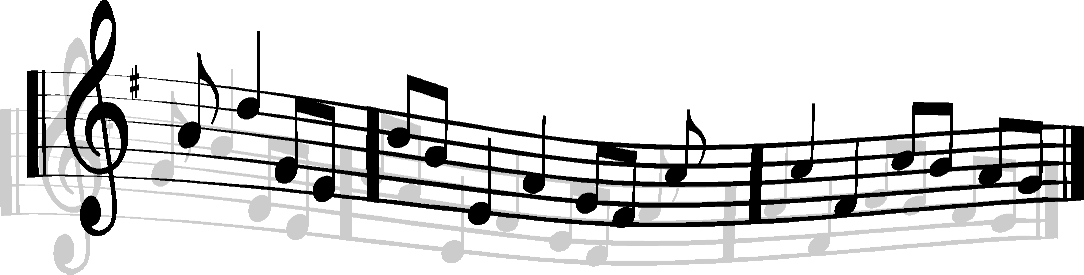 2. SIGHT READ  Set a VERY slow, steady tempo.		 Sight-read piece from beginning to end.  Play without stopping, repeating, or pausing.  Keep going no matter what happens. 3. MARK THE TROUBLE SPOTS  Pencil mark each trouble spot so you know where to drill  These will be the areas you drill at least 5 times each day until mastered.  Decide what makes this a trouble spot so you know how to practice it.  Is it tricky rhythm? Fingering? Tricky notes? Jumps? 4. NUMBER THE PRACTICE SECTIONS  Number the beginning of each practice section.  Use a pencil—mark your music.  Practice sections should be short—4-8 measures only.  Practice sections will later become memory sections. HOW TO PRACTICE EVERYDAY!  PREPARE TO PRACTICE 	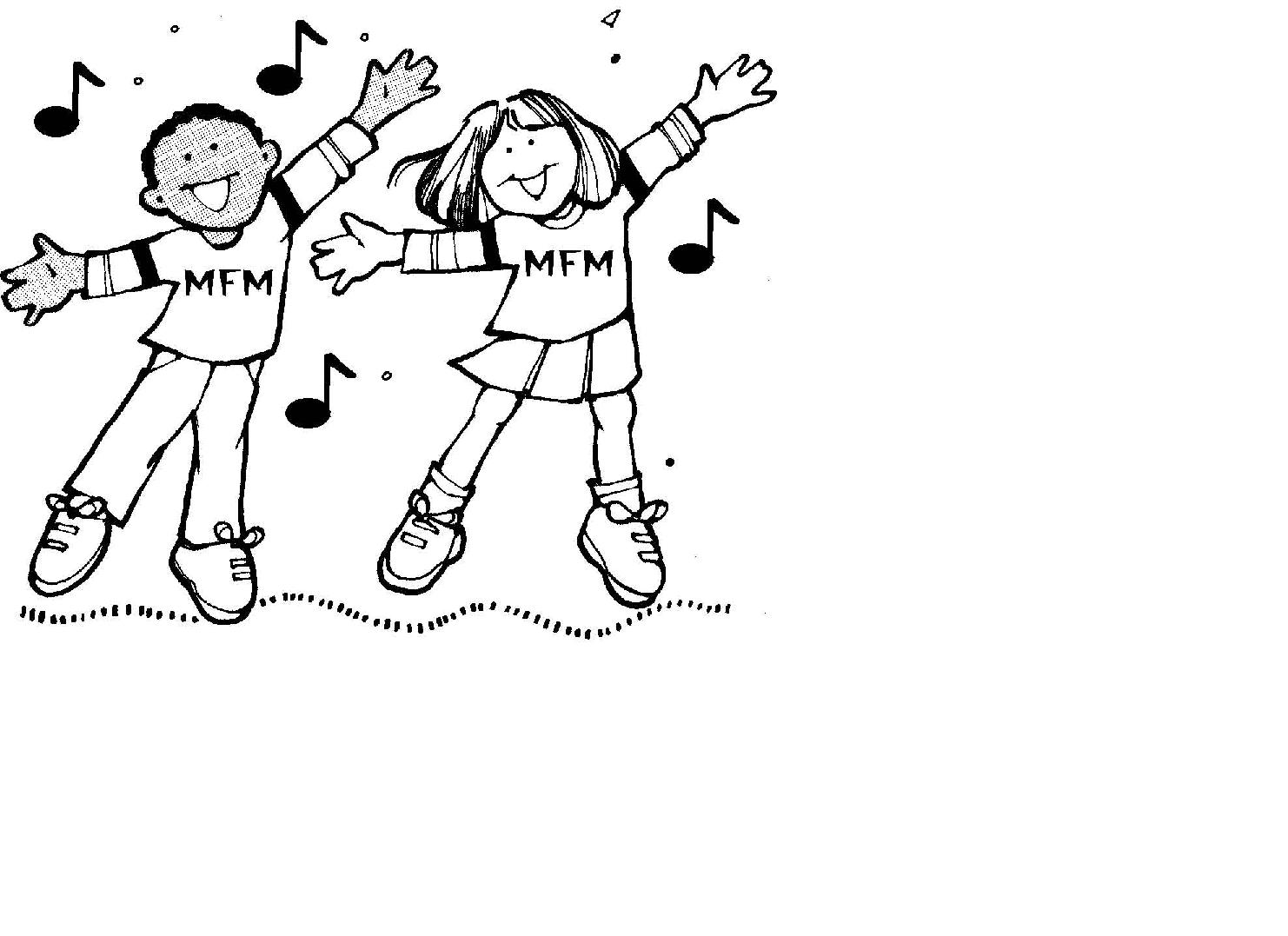 Come to the piano with a GREAT attitude. Be Positive! Come to the piano ready to work hard! Get rid of distractions! Concentrate! Practicing is
 90% mental exercise, 10% physical. SET DAILY PRACTICE GOALS • Ask yourself—”What am I going to accomplish today? • Set specific goals that can be done in one practice session. • Think small—Concentrate on only one or two problems each day. RELAX! • Prepare Hand Position • Prepare Body Posture 
WARM-UP! 
• Practice 5 finger warm ups, scales (one or two octaves), 
  arpeggios, chord progressions, whatever your teacher has assigned in your lesson.DISCOVER THE MUSICAL ADVENTURES NOW YOU CAN PLAY...First Adventure: NOTES, RHYTHM, FINGERING Goals: Goals:To play piece beginning to end without stopping, pausing, or repeating. To play confidently with correct notes, fingering, and rhythm. To play and count aloud. To play at a slow controlled tempo.STEP ONE: Complete HOW TO BEGIN A NEW PIECE STEP TWO: Practice what you don`t know... Not what you do knowPractice trouble spots only . . . Do not start at the beginning of the piece.Practice slowly and carefully!  Learn everything correctly the first time!Trouble spots will be small areas – several notes or one phrase only.Practice smart.  Drill trouble spots to solve the problem.♫   For All Trouble Spots—Practice HS, then HT when HS is mastered. ♫   For Tricky Fingering—Pencil in a comfortable fingering. Use the same
      fingering all the time. ♫   For Tricky Rhythm—Clap, tap, count aloud for tricky rhythms. ♫  For Difficult Passages—Practice in rhythms, block the chords, change 
    dynamics, change articulation, regroup phrases, accent different notes,     practice slowly with the metronome. ♫  For Position Changes—Practice the moves and hand shapes silently, 
     practice without looking, memorize how it feels. STEP THREE: Build Musical Bridges 
     Extend practice to include notes before and after each trouble spot. Build bridge to trouble spot by adding one or more measures before. Build bridge from trouble spot by adding one or more measures after. Build larger bridges by drilling the entire practice section. Continue practicing section by section, connecting sections for entire piece. STEP FOUR: Play the piece from beginning to end. Listen for improvements and trouble spots. Set goals for tomorrow’s practice. 		Second Adventure: DYNAMICS, ARTICULATION, PEDALLING		Goals:To play piece musically, with all dynamic markings and articulation. To play piece slowly and confidently. To play piece with a good tone. Understand all markings . . . Dynamics, tempo markings, phrases, slurs, staccatos, accents, fermatas. Understand what the music says—Listen as you play so you hear it. Shape phrases, ending gracefully. Listen for balance between melody and accompaniment. For pedaling, practice LH and pedal. Heel on the floor.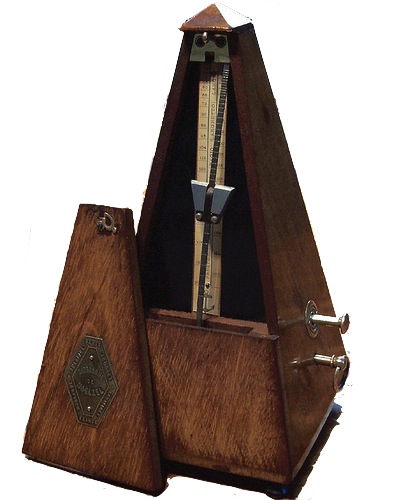 Third Adventure:  INTERPRETATION & TEMPO Goals: To perform piece up to tempo and with confidence and 
control. To express the mood/character of the piece. To perform piece stylistically correct. To increase tempo, gradually add speed day by day. Use metronome to build tempo, increasing one notch at a time. Play to convey the mood and style of the piece. Is this piece Baroque, Classical, Romantic, Contemporary? Ragtime? Jazz? Popular? Sacred? Create a visual picture or story to go with the music. Add your own flair and spirit. Fourth Adventure:  MEMORIZATIONFifth Adventure:  PERFORMANCE